ИНТЕРНЕТ – это безграничный мир информации, здесь ты найдешь много интересного и полезного для учебы. В интернете можно общаться со знакомыми и даже заводить друзей. 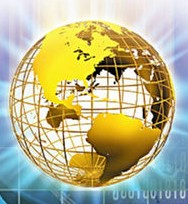 Но кроме «ХОРОШЕГО», в виртуальном мире есть и «ПЛОХОЕ». Неправильное поведение в Интернете может принести вред не только тебе, но и твоим родным и близким.Основные угрозы безопасности в ИнтернетеЧТОБЫ ОБЕЗОПАСИТЬ СЕБЯ В ИНТЕРНЕТЕ, НУЖНО СОБЛЮДАТЬ СЛЕДУЮЩИЕ ПРАВИЛА:ИСПОЛЬЗОВАНИЕ ИНТЕРНЕТА ЯВЛЯЕТСЯ БЕЗОПАСНЫМ, ЕСЛИ ВЫПОЛНЯЮТСЯ ТРИ ОСНОВНЫХ ПРАВИЛАПодавляющее большинство современных пользователей совершенно не заботится о своей безопасности в Интернете.НЕ БУДЬ ОДНИМ ИЗ НИХ!Основные советы по безопасности в социальных сетях:
• Ограничь список друзей. У тебя в друзьях не должно быть случайных и незнакомых людей;
• Защищай свою частную жизнь. Не указывай пароли, телефоны, адреса, дату твоего рождения и другую личную информацию;• Если ты говоришь с людьми, которых не знаешь, не используй свое реальное имя и другую личную информации: место жительства, место учебы и прочее;
• Избегай размещения фотографий в Интернете, где ты изображен на местности, по которой можно определить твое местоположение.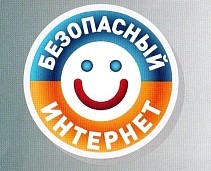 МБУ «Центр медико-психолого-педагогического сопровождения детей и подростков»:Адрес: 347909, Ростовская обл.,г. Таганрог, ул. Москатова, 1.Тел.: +7 (8634) 600-608сайт: http://cmpps.virtualtaganrog.ru.e-  mail:  tg.cmppa@tagobr.ru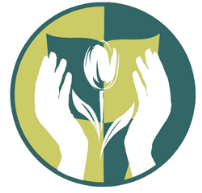 Буклет для учащихся старших классовСохрани себя сам!   Твоя безопасность в Интернете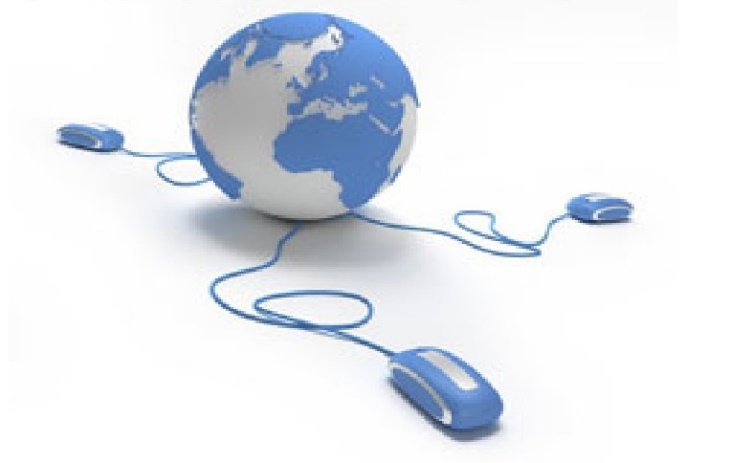 Таганрог     